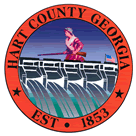 Hart  of CommissionersCalled Meeting Tuesday July 17, 2018After the 5:30 p.m. Regular BOC MeetingFY19 BudgetPublic Safety33000 Sheriff33260 Jail Operations34200 Adult Corrections36000 EMS37000 Coroner38100 E91138200 GIS39100 Animal Control39200 Emergency ManagementGeneral Government10000 General Government13000 Executive (Board of Commissioners)14200 Board of Elections15300 Law15350 Data Processing15400 Tax Assessors15550 Risk Management15600 Internal Audit15650 Gen. Gov. Buildings15950 General Admin. FeesPublic Works41000 Public Works42000 Highways and Streets49000 Maint. ShopOther Issues As Time AllowsChairman Dorsey presided with Commissioners R C Oglesby, Frankie Teasley and Marshall Sayer in attendance. Commissioner Ricky Carter was absent. County Administrator Terrell Partain presented the FY19 Budget for the General Fund & Special Revenue Funds. The BOC discussed adding two positions a Fire Training Officer and Building Inspector in the 203 Special Revenue Fund. Adjournment Commissioner Oglesby moved to adjourn. Commissioner Teasley provided a second to the motion. The motion carried 4-0. ----------------------------------------------------		---------------------------------------------Joey Dorsey, Chairman				Terrell Partain, County Admin. 